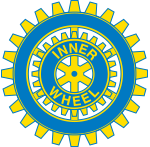 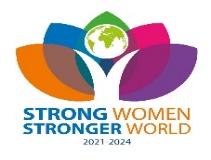 Höstutfärd 15 september 2024Johanna Museet  SkurupSandåkra 6274 22 Skurup  Samling i Johanna Museet`s entrè kl.  11.00 Årets tema :  Ifrån Bell till dagens mobiltelefonerGuidad visning av museet  med BertilDärefter gemensam lunchNu finns det möjlighet att åter titta på utställningarna i egen taktHöstutfärden av slutas med kaffe/te och kaka  Antalet deltagare är maximerat till 50 personer. I mån av plats välkomnas gäster.Anmälan och betalning senast 1 september 2024 till Elisabeth Nelson, elisabeth@nelcom.se. Kostnad för besöket är; 260:- vilket betalas via Bg 5189-9870 eller Swish 1235229190. Om du har allergi eller speciella önskemål om mat meddela detta i samband med anmälan.                                                                                                                                            Välkomna!   Kjersti Hansson , inkommande distriktspresidentP.S. Ni som kommer norr ifrån rekommenderas att åka via Blentarp emot Slimminge /Skurup(Slimmingevägen)  Det bjuds på en fantastisk utsikt över sydkusten  och ett böljande landskap.  D.S.